Australian Capital TerritoryGaming Machine (Peripheral Equipment) Approval 2018 (No 8)Notifiable instrument NI2018-576made under the  Gaming Machine Act 2004, section 69 (Approval of gaming machines and peripheral equipment)1	Name of instrumentThis instrument is the Gaming Machine (Peripheral Equipment) Approval 2018 (No 8)2	Commencement This instrument commences the day after the date of notification.ApprovalI approve the peripheral equipment described in the attached Schedule to this instrument.  
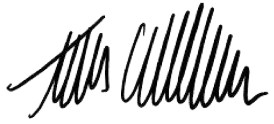 Tyler PenfoldDelegateACT Gambling and Racing Commission8 August 2018For further information please contact the approved supplier.IGT (Australia) Pty LtdIGT (Australia) Pty LtdSubject: In-Venue Gaming System Software Bugfix – IGT Systems Club Version 4.2.SP6Subject: In-Venue Gaming System Software Bugfix – IGT Systems Club Version 4.2.SP6System NameIGT Systems ClubsSpecification Numbers18.CAPT018.SET0218.SET04Application Reference Number18-A1321/S01Specific Approval Conditions:This approval does not permit the operation of cashless gaming technologies, nor cashless gaming, with the exception of TITO, in the ACT.Specific Approval Conditions:This approval does not permit the operation of cashless gaming technologies, nor cashless gaming, with the exception of TITO, in the ACT.IGT (Australia) Pty LtdIGT (Australia) Pty LtdSubject: In-Venue Gaming System Software Bugfix – IGT Systems Club Version 4.2.SP7Subject: In-Venue Gaming System Software Bugfix – IGT Systems Club Version 4.2.SP7System NameIGT Systems ClubsSpecification Numbers18.CAPT018.SET0218.SET04Application Reference Number18-A1325/S01Specific Approval Conditions:This approval does not permit the operation of cashless gaming technologies, nor cashless gaming, with the exception of TITO, in the ACT.Specific Approval Conditions:This approval does not permit the operation of cashless gaming technologies, nor cashless gaming, with the exception of TITO, in the ACT.